DRUMBENY – 6. 12. A 21. 12.6.  a 21. prosince zněly naší školou bubny. Všechny třídy se postupně zúčastnily pořadu, který byl založen především na aktivitě dětí samotných. Postupně si mohly vyzkoušet nejrůznější bicí nástroje ze všech možných koutů světa, dobře známé, méně známé i ty, které viděly úplně poprvé. Hlavně se ale hrálo na drumbeny (bubny – nábytek). Děti zkoušely různé rytmy, hrály jednotlivě, po skupinkách i všechny společně. Nejlepší na tom bylo to, že je nikdo nenapomínal, ať nedělají rámus, ale rámus byl přímo žádoucí. Žáci se tak i odreagovali od běžné školní práce a mohly se pomocí drumbenů sami vyjádřit. Akce se setkala s velkým úspěchem u všech tříd, 
a tak plánujeme, že ji zase někdy zopakujeme.								Eva Wachtlová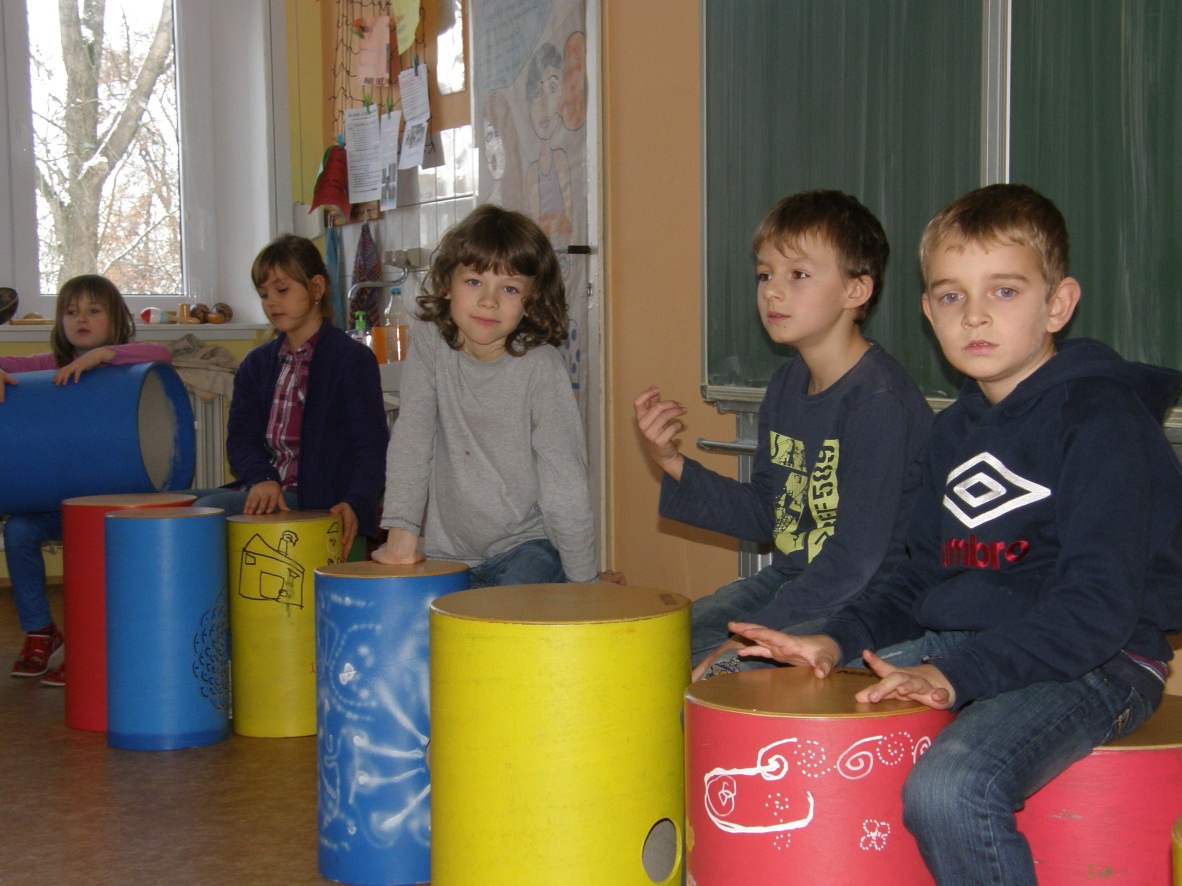 